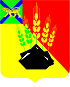 АДМИНИСТРАЦИЯ МИХАЙЛОВСКОГО МУНИЦИПАЛЬНОГО РАЙОНА ПОСТАНОВЛЕНИЕ 
12.01.2019                                               с. Михайловка                                                   № 04-паО введении на территории Григорьевского сельского поселения режима чрезвычайной ситуации муниципального характераНа основании решения КЧС ОПБ администрации Михайловского муниципального района от 12.01.2019 № 3, в связи с заболеванием ящуром свиного поголовья на объекте ООО «Русагро-Приморье» на территории Григорьевского сельского поселения, администрация Михайловского муниципального районаПОСТАНОВЛЯЕТ:1. Ввести на территории Григорьевского сельского поселения режим чрезвычайной ситуации муниципального характера местного уровня реагирования.2. Зону чрезвычайной ситуации определить в границах объекта ООО «Русагро-Приморье», расположенного в 3451м по направлению на юго-восток от ориентира здания магазина, расположенного за пределами участка, адрес ориентира: Приморский край Михайловский район Григорьевское сельское поселения с.Григорьевка ул.Ленина 26 (площадью 112,36га. кадастровый номер участка 25:09:320101:195). 3. Для ликвидации последствий чрезвычайной ситуации задействовать силы и средства Михайловского муниципального звена Приморской территориальной подсистемы единой государственной системы предупреждения и ликвидации чрезвычайных ситуаций.4. Принять меры по обеспечению защиты населения от чрезвычайной ситуации и организовать работы по ее ликвидации, в соответствии с решением комиссии при администрации Михайловского муниципального района по предупреждению и ликвидации чрезвычайных ситуаций и обеспечению пожарной безопасности от 12.01.2019 № 3 «Об определении места сжигания зараженных ящуром трупов свиней на объекте ООО «Русагро-Приморье» на территории Григорьевского сельского поселения, планом действий по предупреждению и ликвидации чрезвычайных ситуаций природного и техногенного характера и планом взаимодействия. 5. Руководителем работ по ликвидации очага эпизоотии животных назначить начальника филиала КГБУ «Уссурийская ветеринарная станция по борьбе с болезнями животных» Михайловская СББЖ Тесленко С.И., руководство оперативным штабом возложить на первого заместителя главы Михайловского муниципального района-главы администрации района Зубок П.А.6. Муниципальному казенному учреждению «Управление по организационно-техническому обеспечению деятельности администрации Михайловского муниципального района» (Хачатрян) разместить настоящее постановление на официальном сайте администрации Михайловского муниципального района.7. Контроль за исполнением данного постановления оставляю за собой.Глава Михайловского муниципального района –Глава администрации района                                                       В.В. Архипов